Заключение КСО МО «Усть-Коксинский район» РА № 24-п на проект Решения «О бюджете Верх-Уймонского сельского поселения на 2023 год и на плановый период 2024 и 2025 годов»( первое чтение).с. Усть-Кокса 							«25» ноября 2022г.Заключение по результатам экспертизы Контрольно-счётного органа муниципального образования «Усть-Коксинский район» Республики Алтай (далее - Заключение) на проект Решения «О бюджете муниципального образования Верх-Уймонского сельского поселения на 2023 год и плановый период 2024 и 2025 годов» подготовлено в соответствии с Бюджетным кодексом Российской Федерации, положениями Федерального закона от 07.02.2011 N 6-ФЗ «Об общих принципах организации и деятельности контрольно-счетных органов субъектов Российской Федерации и муниципальных образований», Положением о Контрольно-счетном органе муниципального образования «Усть-Коксинский район» РА, Положением о бюджетном процессе в Верх-Уймонском сельском поселении (далее - Положение о бюджетном процессе) и иными нормативными правовыми актами Российской Федерации, Республики Алтай, органов местного самоуправления Верх-Уймонского сельского поселения.Общие сведенияСогласно статье 14 Положения о бюджетном процессе при рассмотрении проекта бюджета сельского поселения в первом чтении обсуждается прогноз социально-экономического развития и основные направления бюджетной и налоговой политики на очередной финансовый год и плановый период. Предметом рассмотрения проекта Решения являются основные характеристики бюджета, к которым относятся:- прогнозируемый в очередном финансовом году и плановом периоде общий объем доходов;- общий объем расходов бюджета в очередном финансовом году и плановом периоде;- дефицит (профицит) бюджета в очередном финансовом году и плановом периоде.В ходе проведения экспертизы проведена оценка проекта Решения «О бюджете Верх-Уймонского сельского поселения на 2023 год и на плановый период 2024 и 2025 годов» на его соответствие нормам бюджетного законодательства и иным нормативным правовым актам Российской Федерации, Республики Алтай и органов местного самоуправления Верх-Уймонского сельского поселения. Проанализированы прогнозные показатели социально-экономического развития Верх-Уймонского сельского поселения на период 2023-2025 гг., а так же исходные данные, формирующие доходную часть бюджета Верх-Уймонского сельского поселения (далее - бюджет поселения).2. Анализ прогноза социально-экономического развития и основных направлений бюджетной и налоговой политики.Прогноз социально-экономического развития муниципального образования «Верх-Уймонское сельское поселение» на 2023 год и плановый период 2024-2025 годов (далее – Прогноз), одобрен постановлением главы сельской администрации от 07.11.2022 № 135, то есть в соответствии с положением  пункта 3 статьи 173 Бюджетного кодекса Российской Федерации (далее – БК РФ). Прогноз социально-экономического развития муниципального образования одобряется местной администрацией одновременно с принятием решения о внесении проекта бюджета в представительный орган. Решение о вынесении проекта о бюджете на 2023 год и плановый период 2024 и 2025 годов Верх-Уймонского сельского поселения в Совет депутатов для его рассмотрения было принято распоряжением главы сельской администрации от 07.11.2022 № 48.Анализ прогноза социально-экономического развития показал, что в прогнозе  на 2023-2025 годы присутствует информация за предыдущий  год, предварительные итоги социально-экономического развития за истекший период текущего финансового года и ожидаемые итоги социально-экономического развития за текущий финансовый год.В составе материалов к проекту решения о бюджете представлены основные направления бюджетной и налоговой политики на 2023 -2025 годы, одобрены постановлением  Главы сельской администрации от 07.11.2022 года № 134. Основной задачей бюджетной политики остается эффективное управление и использование бюджетных средств направленное на обеспечение сбалансированности и использование бюджетных средств направленное на обеспечение сбалансированности бюджета сельского поселения. Приоритетом бюджетной политики, на период 2023 – 2025 годов, является:- управление бюджетными рисками;- повышение операционной эффективности деятельности по планированию и исполнению местного бюджета;- развитие межбюджетных отношений.Налоговая политика поселения направлена на повышение доходного потенциала МО «Верх-Уймонское сельское поселение».Основные направления налоговой политики:- повышение качества управления доходами местного бюджета;- проведение оценки эффективности налоговых расходов;- расширение налогооблагаемой базы по имущественным налогам;3. Основные характеристики бюджета сельского поселения  на 2023 год и плановый период 2024 и 2025 годов.Представленный Проект бюджета составлен сроком на три года (на очередной финансовый год и плановый период), что соответствует части 4 статьи 169 БК РФ. В статье 1 и статье 3 проекта Решения предлагается утвердить основные характеристики бюджета поселения на 2023 год и на плановый период 2024 и 2025 годов: прогнозируемый общий объем доходов местного бюджета, общий объем расходов, прогнозируемый дефицит.Общий объем доходов местного бюджета прогнозируется на 2023 год в сумме 8 730,38 тыс. рублей, плановый темп роста доходов к ожидаемой оценки исполнения 2022 года (10 099,64 тыс. рублей) составляет – 86,4%.   Общий объем расходов местного бюджета прогнозируется на 2023 год в сумме 8 730,38 тыс. рублей, плановый темп роста расходов к ожидаемой оценки исполнения 2022 года (10 168,73 тыс. рублей)  составляет 85,9%.   Прогнозируемый дефицит местного бюджета составит на 2023 год в сумме 0,00 тыс. рублей. Общий объем доходов местного бюджета, прогнозируемый на 2024 год – 6 244,94 тыс. рублей, на 2025 год – 6 288,40 тыс. рублей, плановый темп роста доходов к предыдущему году составляет – 71,5% и 100,7 %.   Общий объем расходов местного бюджета, прогнозируемый на 2024 год – 6 244,94 тыс. рублей, на 2025 год – 6 288,40 тыс. рублей, плановый темп роста расходов к предыдущему году составляет 71,5% и 100,7%.   Прогнозируемый дефицит местного бюджета составит на 2024 год - 0,00 тыс. рублей и на 2025 год - 0,00 тыс. рублей. Общий объем условно утверждаемых расходов местного бюджета на 2024 год предусмотрен  в сумме 144,62 тыс. рублей и на 2025 год в сумме 290,63 тыс. рублей, что соответствует п. 3 ст. 184.1 БК РФ и п.5 ст. 4 Положения о бюджетном процессе. Проектом Решения установлены: перечень главных администраторов доходов местного бюджета и главных администраторов источников финансирования дефицита местного бюджета. Структура и содержание проекта закона соответствует требованиям ст. 184.1, 184.2  БК РФ, а также ст. 4  Положения о бюджетном процессе.Верхний предел муниципального долга на 1 января 2024 года, на 1 января 2025 года и на 1 января 2026 года, в том числе верхний предел муниципального долга по муниципальным гарантиям предусмотрен в размере 0,00 тыс. рублей, что соответствует ст. 107 БК РФ. 4. Анализ общего объема доходов бюджета сельского поселения В соответствии с проектом Решения доходы местного бюджета в 2023 году составят 8 730,38 тыс. рублей, в том числе налоговые доходы – 2 015,98 тыс. рублей, или 23,1 % объема доходов местного бюджета, неналоговые доходы – 0,00 тыс. рублей (0 %), безвозмездные поступления – 6 714,40 тыс. рублей (76,9 %).В 2024 году доходы местного бюджета составят 6 244,94 тыс. рублей, в том числе налоговые доходы – 2 046,34 тыс. рублей, или 32,8 % объема доходов местного бюджета, неналоговые доходы – 0,00 тыс. рублей (0 %), безвозмездные поступления – 4 198,16 тыс. рублей (67,2 %).В 2025 году доходы местного бюджета составят 6 288,40 тыс. рублей, в том числе налоговые доходы – 2 073,90 тыс. рублей, или 33 % объема доходов местного бюджета, неналоговые доходы – 0,00 тыс. рублей (0 %), безвозмездные поступления – 4 214,50 тыс. рублей (67%).Анализ поступлений доходов, приведенный в таблице «Прогнозные показатели поступлений доходов в местный бюджет на 2023 год и плановый период 2024 и 2025 годов», проведен согласно оценке ожидаемого исполнения доходов за 2021 год, представленной с проектом Решения.Прогнозные показатели поступлений доходов в местный бюджет на 2023 год и плановый период 2024 и 2025 годов		(тыс. рублей)Как следует из таблицы общий объем доходов на 2023 год  спрогнозирован со спадом по отношению к оценки ожидаемого исполнения бюджета по доходам в 2022 году на «-» 1 369,26 тыс. рублей или на «-»13,6%, снижение за счет уменьшения безвозмездных поступлений «-» 1 275,10 тыс. рублей. Ожидаемое поступление доходов в 2024 году спрогнозировано ниже объема доходов в 2023 году на   «-» 2 485,44  тыс.  рублей или на «-» 28,5%, снижение за счет уменьшения объема безвозмездных поступлений на «-» 2515,80 тыс. рублей или на «-» 37,5 %. Ожидаемое поступление доходов в 2025 году по отношению к прогнозируемому объему доходов 2024 года выше на «+» 43,46  тыс.  рублей или «+» 0,7%, за счет незначительного увеличения налоговых доходов и объема безвозмездных поступлений. Анализ доходной части бюджета поселения по безвозмездным поступлениям на 2023-2025 годы показывает динамику снижения доли безвозмездных поступлений - 2023 год к ожидаемому исполнению доходов в 2022 году на 16 процентных пункта и доля в общем объеме доходов составляет 76,9%, 2024год к 2023 году понижение доли безвозмездных поступлений на 37,5 процентных пункта, доля в общем объеме доходов составляет 67,2%,    2025 год к 2024 году спрогнозирован с повышением на 0,4 процентных пункта, доля в общем объеме доходов составит 67%. В целом, бюджет поселения по-прежнему зависит от безвозмездных поступлений от других бюджетов бюджетной системы РФ, которые в виде дотаций на выравнивание бюджетной обеспеченности направляются в местный бюджет из республиканского бюджета и бюджета МО «Усть-Коксинский район».  	В структуре поступлений налоговых доходов на очередной финансовый год и два года планового периода ведущую роль занимают налоги на имущество– 85,7% от суммы налоговых и неналоговых доходов и составляет 1 727,53 тыс. рублей, соответственно 85,6% (1 750,91 тыс. рублей) и 85,4% (1 771,49 тыс. рублей). 	Вторым источником доходов по объему поступлений в бюджет сельского поселения являются налог на доходы физических лиц  – 10,9% от суммы налоговых и неналоговых доходов и составляет 218,95 тыс. рублей, соответственно 11% (225,527 тыс. рублей) и 11,2% (232,28 тыс. рублей).  	Третьим источником доходов являются Налоги на совокупный доход –3,4% от суммы налоговых и неналоговых доходов и составляет 69,50 тыс. рублей, соответственно 3,4% (69,91 тыс. рублей) и 3,4% (70,13 тыс. рублей). 	5.  Анализ общего объема расходов бюджета сельского поселенияСтатьей 4 Положения о бюджетном процессе общий объем расходов в очередном финансовом году и плановом периоде определен в качестве одной из характеристик бюджета сельского поселения и является предметом рассмотрения проекта решения о бюджете в первом чтении.Проектом Решения установлен общий объем расходов местного бюджета:  2023 год в сумме – 8 730,38 тыс. рублей, 2024 год в сумме – 6 244,94 тыс. рублей, 2025 год в сумме – 6 288,40 тыс. рублей. К показателям ожидаемых расходов за 2022 год (10 168,73 тыс. рублей) расходы местного бюджета на 2023 год уменьшены на «-» 14,1% или в абсолютном выражении на «-» 1 438,35 тыс. рублей, на 2024 год к прогнозируемым на 2023 год показатели ниже на «-» 28,5% («-» 2 485,44 тыс. рублей), на 2025 год к прогнозируемым расходам  2024 года показатели выше на «+»0,7% («+» 43,46 тыс. рублей).Анализ общего объема расходов местного бюджета приведен в таблице  (тыс. рублей)Расходы местного бюджета на 2022 год и плановые 2023 и 2024 годы сформированы, исходя из финансового обеспечения доходной части местного бюджета. Детализация расходной части местного бюджета является предметом второго чтения. 6. Выводы и предложения 	При формировании параметров бюджета поселения на 2023 – 2025 г.г. за основу взяты: основные направления бюджетной и налоговой политики Сельской администрации Верх-Уймонского сельского поселения на 2023 - 2025 годы, одобренные постановлением Главы сельского администрации от 07.11.2022 года № 134, Прогноз социально-экономического развития МО «Верх-Уймонское сельское поселение» на 2023 - 2025 годы, одобрен Главой сельской администрации (постановление от 07.11.2022 № 135).	На 2023 год общий объем доходов бюджета поселения прогнозируется в сумме 8 730,38 тыс. рублей, общий объем расходов бюджета поселения прогнозируется в сумме 8 730,38 тыс. рублей, прогнозируемый дефицит в сумме 0,00 тыс. рублей.На 2024 год  и 2025 год общий объем доходов бюджета поселения прогнозируется в сумме 6 244,94 тыс. рублей и соответственно 6 288,40 тыс. рублей, общий объем расходов бюджета поселения прогнозируется в сумме 6 244,94 тыс. рублей, и соответственно 6 288,40 тыс. рублей прогнозируемый дефицит по годам в сумме 0,00 тыс. рублей.Общий объем условно утверждаемых расходов местного бюджета на 2024 год предусмотрен  в сумме 144,62 тыс. рублей и на 2025 год в сумме 290,63 тыс. рублей, что соответствует п. 3 ст. 184.1 БК РФ и п.5 ст. 4 Положения о бюджетном процессе.Проект решения «О бюджете муниципального образования Верх-Уймонского сельского поселения на 2023 год и на плановый период 2024 и 2025 годов» в целом соответствует нормам бюджетного законодательства, а также нормам положения о бюджетном процессе в Верх-Уймонском сельском поселении.Таким образом, Контрольно-счетный орган рекомендует Сельскому Совету депутатов рассмотреть проект решения в первом чтении.	Аудитор КСО					Н.В.Казанцева Школьный пер., д.6, с. Усть-Кокса,Республика Алтай, 649490тел.: 8(388-48) 22-1-62E-mail: ksokoksa@yandex.ruНаименование Оценка
20221 года  2023 год  2024 год  2025 год ОтклонениеОтклонениеОтклонениеОтклонениеОтклонениеОтклонениеНаименование Оценка
20221 года  2023 год  2024 год  2025 год 2023  год 
от оценки 
2022 года2023  год 
от оценки 
2022 года2024 год от
2023 года 2024 год от
2023 года 2025 год от
2024 года 2025 год от
2024 года Наименование Оценка
20221 года  2023 год  2024 год  2025 год  +/-% +/-% +/-%1234567891011Налоговые доходы1888,372 015,982 046,342 073,90+127,61+6,8+30,36+1,5+27,56+1,3Доля в общем объеме доходов, %18,723,132,833Неналоговые доходы221,770,000,000,00------Доля в общем объеме доходов, %2,2---Безвозмездные поступления7 989,506 714,404 198,604 214,50-1275,10-16-2515,80-37,5+15,90+0,4Доля в общем объеме доходов, %79,176,967,267Итого:10 099,648 730,386 244,946 288,40-1369,26-13,6-2485,44-28,5+43,46+0,7Наименование расходов2022 г.Оценка ожидаемого исполнения расходов2023 год2024 год2025 годТемп роста (%)Темп роста (%)Темп роста (%)Наименование расходов2022 г.Оценка ожидаемого исполнения расходов2023 год2024 год2025 год2023 г. к ожидаемому исполнению 2022 г.2024 г. к 2023 г.2025 г. к 2024 г.12345678Общий объем расходов бюджета (тыс. рублей)10 168,738 730,386 244,946 288,4085,971,5100,7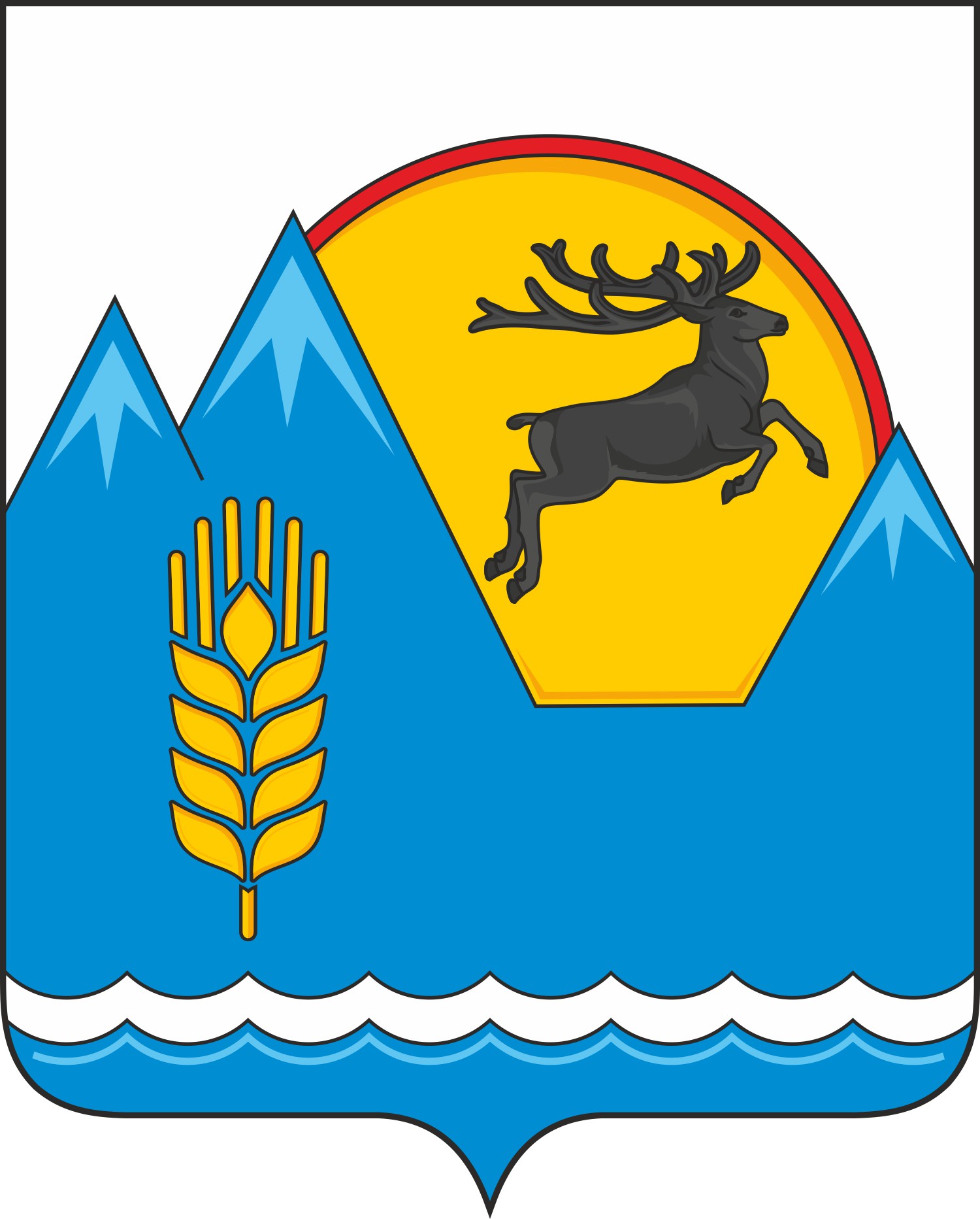 